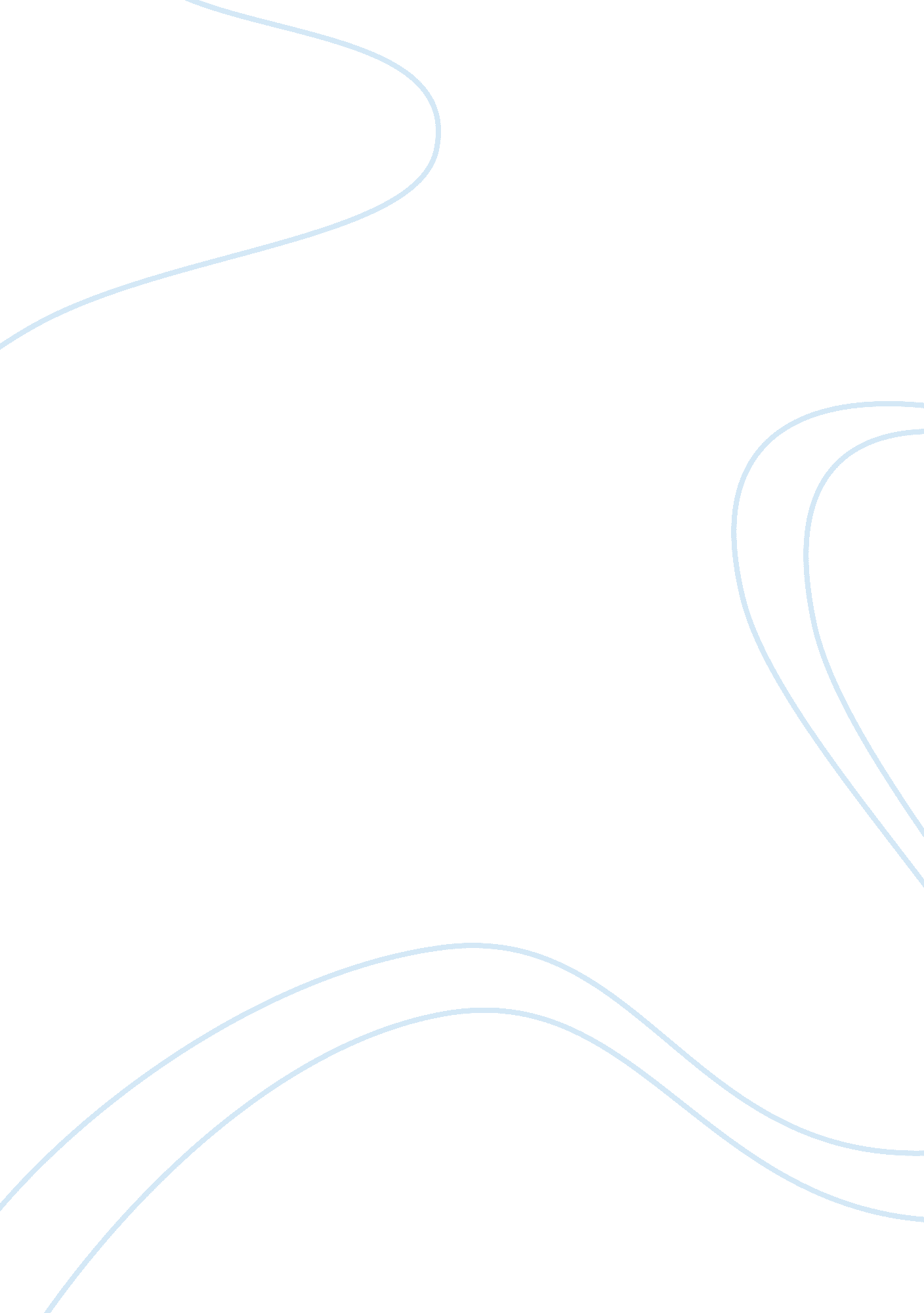 A study of female sex workers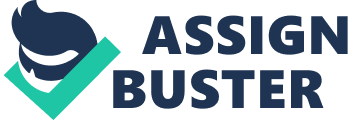 Why we should not be a political or administrative leaders of a nation? and most of the corruption is for biological offspring, we don't have such a problem and sincerely work for the nation. This was the question asked by a Trans Gender (TG) during our visit for the study. The study has been carried out among Female Sex Worker (FSW), Male Sex Worker (MSM) [Men/males who have sex with men/males], Social Workers (SoW), Clients (C) and field workers (Peer Workers (PW)). This is a five dimensional, through study on the life and working of people in the sex industry. The samples involved forty two FSW, twenty three MSM, ten social workers and fifteen peer workers. The goal of SoW involved in the project is preventing the SeW (Sex Worker) from contagion of AIDS and STD. That is only the health point of view of the SeW. As the SeW do not have the alternate income generation project for them and the SoW are not advicing them to give up this profession. The reason for the SoW not advicing the SeW is the fear that if they do anything towards providing an alternative income generation project or attempted to advise them the SeW will drop-out of the present health care setup and continue to indulge in this act without protection. The SoW mainly act as a bridge between government and the peer workers and to some extent to the SeW. The SoW know the general profile of the SeW. In their point of view, in this trade the SeW gets the three basic needs such as money, material like food, drug and pleasure with less effort. The SoW say that the SeW have tried all sorts of semi and unskilled works before they turn-up to this profession and finally settled in it. SeW data shows that 90% of the FSW are in this field for money to run or support their family and almost all the MSM are for pleasure. The SoW reported that among the SeW the number of cases of AIDS and STD are in decline but among the public it is increasing. The reason may be two fold viz. they might have infected through their partner or they involve in this act unobserved and unprotected. There is a society formation among both FSW and MSM. Though they involve in the sex work there not much direct competition between MSM and FSW. But there is some quarrelling for mate in MSM than FSW. Most of the FSW feel shy to speak directly with us. For MSM the potent age group of the mate are male between 15-18 years. But they involve in sex for others for money. MSM are telling they have good number of customers in elite group. The MSM are of three types. They are physically full and partial male and female, but in mind they are female. If we call them as nine or ali they punish that person severely. In emergency the MSM help FSW in lodges or from gangsters. Many times MSM will act as brokers to FSW. Among FSW they can exchange the customer according to satisfaction of the customer. Most of the clients for FSW are married persons. For their work the videos are guiding gurus. In this locality the MSM are not at all having a common platform for their group living. In their potential earning period their kin get money from them even though they do not help them. So most of the MSM suffer in the old age and stay on the platforms. Their organisation is better in North India. They need such a shelter for them. Now government has a pension plan for them and also employment for them. But their assignments are only in AIDS projects. They don't like that and need employments in other areas also according to their skill. Most of the MSM live with a male partner as husband and spend most of their earnings to them. Most of the MSM and FSW are affectionate people. The sex workers are in affected mental states due to fear and non acceptance of the society. Most of the FSW are living with her husband. Many FSW said that they adopt this profession because of suspicious nature of their husband. Since they are unskilled workers and poor they face sexual exploitation in all their working spots. So they came to an conclusion that the easily marketable commodity with them is sex. They don't accept the argument as this profession is viable only up to fifty years of age. Because the other alternate work they can do is also physical labour that also to that age. That is for famine work the maximum potent age is only fifty. One of the FSW asked whether a female can stay a single night without any ones help like male? don't. She said the world is not for them and the people want them only for sex and work. Really no one love a women unless she is beautiful or earning or rich. Further she asked why you came to question us we are the commodities of male if men don't offer us then no sex work. Why not you ask or advise male to sex sexing. You can't. The world is for male and their desires. A MSM said sir these ladies are coming from some villages to do sex work. Why they have to travel a long distance to serve a stranger if they only need sex, they can find a partner nearby. So they do the hardship for money. In most of the families the husband is dunker are not supporting the family them the potential people approach the lady and talk nicely and do some help and turn her mind and enjoy physically. Later he introduce her to his friend and the link goes on. The FSW said if we engage sex in their locality it is easily exposed and the male not only give money and give trouble to them. Most of the trades are in day light only. Very few are going in night. Instead of going to lodges they prefer houses. In average they earn Rs. 10, 000 per month. This is not possible in other profession. To the maximum they engage six clients per day. The survey shows that most of the FSW are having less erotic capital, education and poor. But they are getting more returns in terms of money in this profession. That is efficiency in this trade is very high. That attracts them to involve in that. Few of them are involving in this trade for primary breed winning and most of them are for sophistication. It was found that the driving forces to involve in the sex industry are three folded needs such as Sex, Sedation and Money. Due to this basic and multi dimensional attitude sex work rooted deep in the society. ( Sex work gives not only money and gives the end products of money such as sex and spirit (pleasure)). 